Министерством экономического развития области (далее – министерство) в рамках реализации национального проекта «Малое 
и среднее предпринимательство и поддержка индивидуальной предпринимательской инициативы», в соответствии с государственной программой Саратовской области «Развитие экономического потенциала и повышение инвестиционной привлекательности региона», утвержденной постановлением Правительства Саратовской области от 11 октября 2013 года № 546-П, ежегодно реализуется комплекс мероприятий, направленных на поддержку зарегистрированных и действующих на территории области субъектов малого и среднего предпринимательства (далее – субъекты МСП) – индивидуальных предпринимателей и юридических лиц.Согласно действующему законодательству субъектам МСП, осуществляющим предпринимательскую деятельность на территории Саратовской области, предоставляется комплекс мер финансовой (в виде льготного кредитования и гарантийной поддержки, грантов социальным предприятиям и молодым предпринимателям, субсидий на развитие лизинга основных средств), имущественной, информационной, консультационной 
и образовательной поддержки.Для помощи предпринимателям на официальном сайте министерства 
по адресу http://mineconom.saratov.gov.ru/ на странице «Функции и задачи» создан раздел «Развитие предпринимательства», содержащий в том числе нормативные правовые акты, регулирующие предоставление поддержки субъектам МСП, чек-листы по перечню документов, подаваемых заявителем 
в министерство в целях участия в конкурсных отборах на получение грантов социальными предприятиями и молодыми предпринимателями, субсидий 
на развитие лизинга основных средств и др. Телефоны для справок 
в министерстве: (845-2)26-45-70, 26-14-86, 26-24-32.В Центре предпринимателя «Мой бизнес» действует «горячая линия» для предпринимателей. Предприниматели области по телефону получают консультации по юридическим вопросам, вопросам ведения бухгалтерского учета, налогообложения, государственной поддержки и др. Телефоны «горячей линии»: 8(800)301-43-64, дополнительный номер: 8(845-2)24-54-78.В связи с вышеизложенным, прошу Вас провести информационную работу с субъектами бизнеса, осуществляющими предпринимательскую деятельность на территории муниципального района (городского округа), 
с целью доведения информации о предоставляемых на территории области мерах государственной поддержки.Приложение: информационное сообщение о мерах государственной поддержки, предоставляемых субъектам малого и среднего предпринимательства на территории Саратовской области – в эл. виде.Быкова Жанна Сергеевна8(845-2)26-24-32
ПриложениеО мерах государственной поддержки, предоставляемых субъектам малого и среднего предпринимательства на территории Саратовской областиМинистерством экономического развития области (далее – министерство) в рамках реализации национального проекта «Малое 
и среднее предпринимательство и поддержка индивидуальной предпринимательской инициативы», в соответствии с государственной программой Саратовской области «Развитие экономического потенциала и повышение инвестиционной привлекательности региона», утвержденной постановлением Правительства Саратовской области от 11 октября 2013 года № 546-П, ежегодно реализуется комплекс мероприятий, направленных на поддержку зарегистрированных и действующих на территории области субъектов малого и среднего предпринимательства (далее – субъекты МСП) – индивидуальных предпринимателей и юридических лиц.Согласно действующему законодательству субъектам МСП, осуществляющим предпринимательскую деятельность на территории Саратовской области, предоставляется комплекс мер финансовой (в виде льготного кредитования и гарантийной поддержки, грантов социальным предприятиям и молодым предпринимателям, субсидий на развитие лизинга основных средств), имущественной, информационной, консультационной 
и образовательной поддержки.Министерство оказывает прямую финансовую поддержку в виде грантов субъектам МСП области: молодым предпринимателям в возрасте до 25 лет включительно - на реализацию проекта в сфере предпринимательской деятельности, социальным предприятиям - на реализацию проекта в сфере социального предпринимательства.Порядок предоставления грантов установлен Положением 
о предоставлении из областного бюджета субсидий (грантов) субъектам МСП, включенным в реестр социальных предпринимателей, и (или) субъектам МСП, созданным физическими лицами в возрасте до 25 лет включительно, утвержденным постановлением Правительства Саратовской области от 2 июня 2021 года № 419-П.Грант предоставляется на конкурсной основе в размере от 100 до 500 тысяч рублей на условиях не менее 25% софинансирования получателем расходов по проекту.Средства гранта могут быть израсходованы получателем в рамках реализации проекта на аренду и ремонт нежилого помещения, приобретение оргтехники и оборудования, оплату коммунальных услуг и услуг электроснабжения, приобретение основных средств, оплату услуг связи, хостинга, приобретение программного обеспечения, сырья и др.В 2023 году на предоставление грантов молодым предпринимателям 
и социальным предприятиям в областном бюджете предусмотрено 9,7 млн. рублей.Также министерством в 2023 году планируется предоставление субсидий субъектам малого и среднего предпринимательства на возмещение части затрат на развитие лизинга основных средств. Порядок предоставления субсидий установлен Положением 
о предоставлении из областного бюджета субсидии на возмещение части затрат субъектам МСП на развитие лизинга основных средств, утвержденным постановлением Правительства Саратовской области от 16 июля 2021 года № 560-П.Возмещению подлежат расходы в размере 90% от уплаты первого лизингового взноса по договору лизинга текущего года. Максимальный размер субсидии составит 1,0 млн. рублей. На цели предоставления субсидий в областном бюджете в текущем году предусмотрено 20,0 млн. рублей.В лизинг можно приобрести сельхозтехнику, транспортные средства (за исключением легковых автомобилей), станки, производственное 
и упаковочное оборудование, комплекты холодильного оборудования и другие основные средства.Информация о сроках, условиях и порядке проведения конкурсных отборов для определения получателей грантов и субсидий на возмещение первого лизингового взноса размещается на официальном сайте министерства http://mineconom.saratov.gov.ru/ на странице «Функции 
и задачи» в разделе «Развитие предпринимательства». Телефоны для справок в министерстве: (845-2)26-45-70, 26-14-86, 26-24-32.Финансовую поддержку в виде льготных микрозаймов начинающим и действующим предпринимателям в размере до 5 млн. рублей по ставке 3-7% годовых сроком до 3 лет в зависимости от программы микрофинансирования, в том числе под поручительство и залог имущества, оказывает НМК «Фонд микрокредитования субъектов малого предпринимательства Саратовской области» (учредитель – министерство) (410012, г. Саратов, ул. Краевая, д. 85, тел. (845-2) 75-64-11; 75-64-12, факс 75-64-13, https://www.fmco.ru/).В случае недостаточности собственного залогового обеспечения при привлечении заемных средств субъекты МСП, самозанятые граждане могут воспользоваться услугами АО «Гарантийный фонд для субъектов малого предпринимательства Саратовской области», предоставляющего гарантии 
по возврату части (до 50%) привлеченных субъектами банковских кредитов для реализации проектов. Максимальный размер поручительства – до 25 млн. рублей на одного получателя в зависимости от финансового положения заемщика (410012, г. Саратов, ул. Краевая, д. 85, тел. (845-2) 
75-34-15, 75-34-11, https://saratovgarantfond.ru).На безвозмездной основе в Центре предпринимателя «Мой бизнес», действующем на площадке ООО «Бизнес-инкубатор Саратовской области» (далее – Областной бизнес-инкубатор), можно воспользоваться образовательной, информационной, консультационной поддержкой, получить комплекс услуг, в том числе по вопросам финансового планирования, маркетингового сопровождения деятельности, бизнес-планирования, патентно-лицензионного сопровождения, выхода предпринимателей на крупные торговые площадки (маркетплейсы) и другим направлениям.Имущественная поддержка оказывается в виде:льготных ставок арендной платы за пользование имуществом 
из перечней государственного и муниципального имущества;льготных ставок арендной платы за офисные и производственные помещения в ООО «Бизнес-инкубатор Саратовской области» и МАУ «Бизнес-инкубатор Балаковского муниципального района» субъектам малого предпринимательства, самозанятым гражданам, действующим менее 3 лет, на конкурсной основе. В Областном бизнес-инкубаторе действует «горячая линия» для предпринимателей. Предприниматели области по телефону получают консультации по юридическим вопросам, вопросам ведения бухгалтерского учета, налогообложения, государственной поддержки и др. Телефоны «горячей линии»: 8(800)301-43-64, дополнительный номер: 8(845-2)24-54-78.На региональном уровне в 2023 году действуют льготы по специальным налоговым режимам:пониженные налоговые ставки по упрощенной системе налогообложения 2% вместо 6% для 15 видов ОКВЭД и 7,5% вместо 15% 
для налогоплательщиков 5 ОКВЭД. Максимально низкие ставки - 1% и 5% установлены для организаций и индивидуальных предпринимателей сферы ИТ-технологий (Закон Саратовской области от 25 ноября 2015 года 
№ 152-ЗСО);«налоговые каникулы» для вновь созданных индивидуальных предпринимателей (действующих менее двух лет) по упрощенной 
и патентной системам налогообложения по 109 видам деятельности (Закон Саратовской области от 28 апреля 2015 года № 57-ЗСО); патентная система по 100 видам деятельности с дифференциацией по 5 группам муниципальных образований и возможностью снизить сумму налога на размер страховых взносов (50% за работников, 100% за самого ИП) (Закон Саратовской области от 13 ноября 2012 года № 167-ЗСО).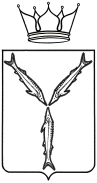 МИНИСТЕРСТВОЭКОНОМИЧЕСКОГО РАЗВИТИЯСАРАТОВСКОЙ ОБЛАСТИул. Московская, 72, г. Саратов, 410042Тел.: (845-2) 21-02-10; факс (845-2) 27-32-00mineconomy@saratov.gov.ru                              №    на №                      Главам муниципальных районов и городских округов областиО доведении информации о предоставляемых субъектам малого и среднего предпринимательства области мерах государственной поддержкиО доведении информации о предоставляемых субъектам малого и среднего предпринимательства области мерах государственной поддержкиО доведении информации о предоставляемых субъектам малого и среднего предпринимательства области мерах государственной поддержкиО доведении информации о предоставляемых субъектам малого и среднего предпринимательства области мерах государственной поддержкиМинистрА.А. Разборов